.S1: SKATE RIGHT, SKATE LEFT, RIGHT SHUFFLE, SKATE LEFT, SKATE RIGHT, LEFT SHUFFLES2: RIGHT STEP LOCK FWD, RIGHT STEP LOCK, RIGHT STEP, LEFT STEP LOCK FWD, LEFT STEP LOCK, LEFT STEPS3: FORWARD & BACK BASIC CHA CHAS4: FORWARD, PIVOT ½ TURN LEFT, TRIPLE ½ TURN LEFT, BACK ROCK, FORWARD CHA CHAS5: SIDE ROCK RECOVER, BEHIND SIDE CROSS, 2 TIMESS6: RIGHT VINE, TOUCH, ¾ TURN LEFT ROLLING VINE, TOUCHContact:  Submitted By - Bing Villafuerte: futurisnow@yahoo.comAnd Let's Get It On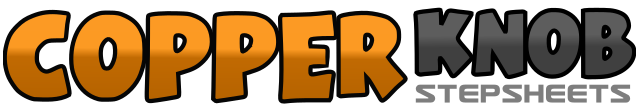 .......Count:48Wall:4Level:Beginner.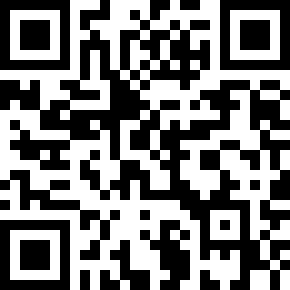 Choreographer:Marie Griggs (UK) - January 2016Marie Griggs (UK) - January 2016Marie Griggs (UK) - January 2016Marie Griggs (UK) - January 2016Marie Griggs (UK) - January 2016.Music:Marvin Gaye (feat. Meghan Trainor) - Charlie PuthMarvin Gaye (feat. Meghan Trainor) - Charlie PuthMarvin Gaye (feat. Meghan Trainor) - Charlie PuthMarvin Gaye (feat. Meghan Trainor) - Charlie PuthMarvin Gaye (feat. Meghan Trainor) - Charlie Puth........1-2Slide R Foot Out, Slide L Foot Out3&4Step R to R Side, Step L Beside R, Step R to R Side5-6Slide L Foot Out, Slide R Foot Out7&8Step L to L Side, Step R Beside L, Step L to L Side1-2Right Step Fwd Slight Right, Left Step Behind Right3&4Right Step Fwd Slight Right, Left Step Behind Right, Right Step Fwd5-6Left Step Fwd Slight Left, Right Step Behind Left7&8Left Step Fwd Slight Left, Right Step Behind Left, Left Step Fwd1-2Rock R Forward, Recover Onto L3&4Back Cha Cha On RLR5-6Rock L Back, Recover Onto R7&8Forward Cha Cha On LRL1-2Step R Forward, Pivot ½ Turn L3&4Triple ½ Turn L On RLR5-6Rock L Back, Step Forward Onto R7&8Forward Cha Cha On LRL1-2Rock R to R Side, Recover Onto L3&4Step R Behind L, Step L To L Side, Cross Step R Over L5-6Rock L to L Side, Recover Onto R7&8Step L Behind R, Step R To R Side, Cross Step L Over R1-4Step R to R Side, Step L Behind R, Step R to R Side, Touch L Next to R5-8¼ Turn L Stepping L Fwd, ¼ Turn L Step R to R Side, ¼ Turn L Stepping L to L Side, Touch R Next to L